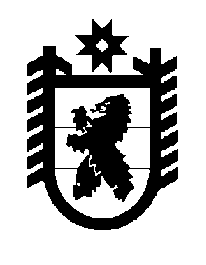 Российская Федерация Республика Карелия    ПРАВИТЕЛЬСТВО РЕСПУБЛИКИ КАРЕЛИЯРАСПОРЯЖЕНИЕот  19 января 2017 года № 24р-Пг. Петрозаводск Одобрить и подписать Дополнительное соглашение № 3 
к Соглашению о сотрудничестве в реализации федеральной целевой программы «Развитие единой государственной системы регистрации прав и кадастрового учета недвижимости (2014 – 2019 годы)» от 30 января 
2014 года № 12 между Федеральной службой государственной регистрации, кадастра и картографии и Правительством Республики Карелия.           Глава Республики Карелия                                                                  А.П. Худилайнен